Утвержденопостановлением Администрациигородского округа Верхотурскийот 11.09.2020г. № 635«Об установлении публичного сервитута»ОПИСАНИЕ МЕСТОПОЛОЖЕНИЯ ГРАНИЦ публичный сервитутТП-1534 объекта ВЛ-10 кВ фидер ТП-1534, литер: 14(наименование объекта, местоположение границкоторого описано (далее - объект)Раздел 1Раздел 2Раздел 3Приложениек постановлению Администрациигородского округа Верхотурскийот 11.09.2020г. № 635Расчетплаты за публичный сервитут в отношении земельных участков и земель, государственная собственность на которые не разграничена и не обремененных правами третьих лицРазмер платы за публичный сервитут определен в соответствии со статьей 39.46 Земельного кодекса Российский Федерации.ОПИСАНИЕ МЕСТОПОЛОЖЕНИЯ ГРАНИЦПубличный сервитут для размещения объекта "ВЛ-0,4 кВ от РУ-0,4 кВ ТП-1538 для электроснабжения станции сотовой связи "Мотив" ООО "Екатеринбург-2000" в ГО Верхотурский, с.Усть-Салда, в 100 метрах по направлению к востоку от нежилого здания №10 по ул.Речная, Свердловской области"(наименование объекта, местоположение границ которого описано (далее - объект)Сведения об объектеСведения об объектеСведения об объектеN п/пХарактеристики объектаОписание характеристик1231Местоположение объекта Свердловская область, городской округ Верхотурский,г. Верхотурье,ВЛ-10 кВ фидер ТП-1534, литер 142Площадь объекта +/- величина погрешности определения площади, кв.м(P +/- Дельта P) 85  ±  33Иные характеристики объекта Публичный сервитут устанавливается (согласно п. 1 ст. 39.37 Глава V.7. "Установление публичного сервитута в отдельных целях" Земельного кодекса Российской Федерации от 25 октября 2001 г. N 136-ФЗ) для использования земельных участков и (или) земель в целях размещения объектов электросетевого хозяйства для эксплуатации существующей линии электропередачи ВЛ-10 кВ фидер ТП-1534, литер 14 сроком на 49 лет.Сведения о местоположении границ объекта Сведения о местоположении границ объекта Сведения о местоположении границ объекта Сведения о местоположении границ объекта Сведения о местоположении границ объекта Сведения о местоположении границ объекта 1. Система координат МСК-66 (Зона 1)1. Система координат МСК-66 (Зона 1)1. Система координат МСК-66 (Зона 1)1. Система координат МСК-66 (Зона 1)1. Система координат МСК-66 (Зона 1)1. Система координат МСК-66 (Зона 1)2. Сведения о характерных точках границ объекта2. Сведения о характерных точках границ объекта2. Сведения о характерных точках границ объекта2. Сведения о характерных точках границ объекта2. Сведения о характерных точках границ объекта2. Сведения о характерных точках границ объектаОбозначение характерных точек границКоординаты, мКоординаты, мМетод определения координат характерной точки Средняя квадратическая погрешность положения характерной точки (Mt), мОписание обозначения точки на местности (при наличии) Обозначение характерных точек границXYМетод определения координат характерной точки Средняя квадратическая погрешность положения характерной точки (Mt), мОписание обозначения точки на местности (при наличии) 1234561617492.081542979.97Метод спутниковых геодезическихизмерений (определений)0.1-2617490.751542987.01Метод спутниковых геодезическихизмерений (определений)0.1-3617479.051542984.80Метод спутниковых геодезическихизмерений (определений)0.1-4617480.381542977.76Метод спутниковых геодезическихизмерений (определений)0.1-1617492.081542979.97Метод спутниковых геодезическихизмерений (определений)0.1-Сведения о местоположении измененных (уточненных) границ объекта Сведения о местоположении измененных (уточненных) границ объекта Сведения о местоположении измененных (уточненных) границ объекта Сведения о местоположении измененных (уточненных) границ объекта Сведения о местоположении измененных (уточненных) границ объекта Сведения о местоположении измененных (уточненных) границ объекта Сведения о местоположении измененных (уточненных) границ объекта Сведения о местоположении измененных (уточненных) границ объекта 1. Система координат ___________________________________________1. Система координат ___________________________________________1. Система координат ___________________________________________1. Система координат ___________________________________________1. Система координат ___________________________________________1. Система координат ___________________________________________1. Система координат ___________________________________________1. Система координат ___________________________________________2. Сведения о характерных точках границ объекта2. Сведения о характерных точках границ объекта2. Сведения о характерных точках границ объекта2. Сведения о характерных точках границ объекта2. Сведения о характерных точках границ объекта2. Сведения о характерных точках границ объекта2. Сведения о характерных точках границ объекта2. Сведения о характерных точках границ объектаОбозначение характерных точек границСуществующие координаты, мСуществующие координаты, мИзмененные (уточненные) координаты, мИзмененные (уточненные) координаты, мМетод определения координат характерной точкиСредняя квадратическая погрешность положения характерной точки (Mt), мОписание обозначения точки на местности (при наличии)Обозначение характерных точек границXYXYМетод определения координат характерной точкиСредняя квадратическая погрешность положения характерной точки (Mt), мОписание обозначения точки на местности (при наличии)123456783. Сведения о характерных точках части (частей) границы объекта3. Сведения о характерных точках части (частей) границы объекта3. Сведения о характерных точках части (частей) границы объекта3. Сведения о характерных точках части (частей) границы объекта3. Сведения о характерных точках части (частей) границы объекта3. Сведения о характерных точках части (частей) границы объекта3. Сведения о характерных точках части (частей) границы объекта3. Сведения о характерных точках части (частей) границы объектаЧасть N 1Часть N 1Часть N 1Часть N 1Часть N 1Часть N 1Часть N 1Часть N 1Часть N 2Часть N 2Часть N 2Часть N 2Часть N 2Часть N 2Часть N 2Часть N 2Часть N...Часть N...Часть N...Часть N...Часть N...Часть N...Часть N...Часть N...Сведения об объектеСведения об объектеСведения об объектеN п/пХарактеристики объектаОписание характеристик1231Местоположение объектаСвердловская область, Верхотурский р-н, Усть-Салда с, в 100 м по направлению к востоку от нежилого здания №10 по ул.Речная2Площадь объекта ± величина погрешности определения площади (P ± ∆P), м²985 ± 113Иные характеристики объектаПубличный сервитут устанавливается (согласно п. 1 ст. 39.37 Глава V.7. "Установление публичного сервитута в отдельных целях" Земельного кодекса Российской Федерации от 25 октября 2001 г. N 136-ФЗ) для использования земельных участков и (или) земель в целях размещения объектов электросетевого для эксплуатации линии электропередачи «ВЛ-0,4 кВ от РУ-0,4 кВ ТП-1538 для электроснабжения станции сотовой связи "Мотив" ООО "Екатеринбург-2000" в ГО Верхотурский, с.Усть-Салда, в 100 метрах по направлению к востоку от нежилого здания №10 по ул.Речная, Свердловской области» с кадастровым номером 66:09:1201001:217 сроком на 49 лет.Сведения о местоположении границ объектаСведения о местоположении границ объектаСведения о местоположении границ объектаСведения о местоположении границ объектаСведения о местоположении границ объектаСведения о местоположении границ объекта1. Система координат МСК 66, зона 11. Система координат МСК 66, зона 11. Система координат МСК 66, зона 11. Система координат МСК 66, зона 11. Система координат МСК 66, зона 11. Система координат МСК 66, зона 12. Сведения о характерных точках границ объекта2. Сведения о характерных точках границ объекта2. Сведения о характерных точках границ объекта2. Сведения о характерных точках границ объекта2. Сведения о характерных точках границ объекта2. Сведения о характерных точках границ объектаОбозначение характерных точек границКоординаты, мКоординаты, мМетод определения координат характерной точкиСредняя квадратическая погрешность положения характерной точки (Mt), мОписание обозначения точки на местности (при наличии)Обозначение характерных точек границXYМетод определения координат характерной точкиСредняя квадратическая погрешность положения характерной точки (Mt), мОписание обозначения точки на местности (при наличии)1234561609380.531575585.89Метод спутниковых геодезических измерений (определений)0.1-2609376.641575584.97Метод спутниковых геодезических измерений (определений)0.1-3609383.021575557.85Метод спутниковых геодезических измерений (определений)0.1-4609388.791575533.18Метод спутниковых геодезических измерений (определений)0.1-5609393.941575510.30Метод спутниковых геодезических измерений (определений)0.1-6609368.061575506.12Метод спутниковых геодезических измерений (определений)0.1-7609348.711575503.00Метод спутниковых геодезических измерений (определений)0.1-8609346.601575512.50Метод спутниковых геодезических измерений (определений)0.1-9609325.441575507.40Метод спутниковых геодезических измерений (определений)0.1-10609330.171575486.18Метод спутниковых геодезических измерений (определений)0.1-11609351.331575491.16Метод спутниковых геодезических измерений (определений)0.1-12609349.571575499.09Метод спутниковых геодезических измерений (определений)0.1-13609368.701575502.17Метод спутниковых геодезических измерений (определений)0.1-14609398.841575506.70Метод спутниковых геодезических измерений (определений)0.1-15609392.691575534.07Метод спутниковых геодезических измерений (определений)0.1-16609386.911575558.76Метод спутниковых геодезических измерений (определений)0.1-1609380.531575585.89Метод спутниковых геодезических измерений (определений)0.1-3. Сведения о характерных точках части (частей) границы объекта3. Сведения о характерных точках части (частей) границы объекта3. Сведения о характерных точках части (частей) границы объекта3. Сведения о характерных точках части (частей) границы объекта3. Сведения о характерных точках части (частей) границы объекта3. Сведения о характерных точках части (частей) границы объектаОбозначение характерных точек части границыКоординаты, мКоординаты, мМетод определения координат характерной точкиСредняя квадратическая погрешность положения характерной точки (Mt), мОписание обозначения точки на местности (при наличии)Обозначение характерных точек части границыXYМетод определения координат характерной точкиСредняя квадратическая погрешность положения характерной точки (Mt), мОписание обозначения точки на местности (при наличии)123456------------Сведения о местоположении измененных (уточненных) границ объектаСведения о местоположении измененных (уточненных) границ объектаСведения о местоположении измененных (уточненных) границ объектаСведения о местоположении измененных (уточненных) границ объектаСведения о местоположении измененных (уточненных) границ объектаСведения о местоположении измененных (уточненных) границ объектаСведения о местоположении измененных (уточненных) границ объектаСведения о местоположении измененных (уточненных) границ объекта1. Система координат МСК 66, зона 11. Система координат МСК 66, зона 11. Система координат МСК 66, зона 11. Система координат МСК 66, зона 11. Система координат МСК 66, зона 11. Система координат МСК 66, зона 11. Система координат МСК 66, зона 11. Система координат МСК 66, зона 12. Сведения о характерных точках границ объекта2. Сведения о характерных точках границ объекта2. Сведения о характерных точках границ объекта2. Сведения о характерных точках границ объекта2. Сведения о характерных точках границ объекта2. Сведения о характерных точках границ объекта2. Сведения о характерных точках границ объекта2. Сведения о характерных точках границ объектаОбозначение характерных точек границСуществующие координаты, мСуществующие координаты, мИзмененные (уточненные) координаты, мИзмененные (уточненные) координаты, мМетод определения координат характерной точкиСредняя квадратическая погрешность положения характерной точки (Mt), мОписание обозначения точки на местности (при наличии)Обозначение характерных точек границXYXYМетод определения координат характерной точкиСредняя квадратическая погрешность положения характерной точки (Mt), мОписание обозначения точки на местности (при наличии)12345678--------3. Сведения о характерных точках части (частей) границы объекта3. Сведения о характерных точках части (частей) границы объекта3. Сведения о характерных точках части (частей) границы объекта3. Сведения о характерных точках части (частей) границы объекта3. Сведения о характерных точках части (частей) границы объекта3. Сведения о характерных точках части (частей) границы объекта3. Сведения о характерных точках части (частей) границы объекта3. Сведения о характерных точках части (частей) границы объектаОбозначение характерных точек части границыСуществующие координаты, мСуществующие координаты, мИзмененные (уточненные) координаты, мИзмененные (уточненные) координаты, мМетод определения координат характерной точкиСредняя квадратическая погрешность положения характерной точки (Mt), мОписание обозначения точки на местности (при наличии)Обозначение характерных точек части границыXYXYМетод определения координат характерной точкиСредняя квадратическая погрешность положения характерной точки (Mt), мОписание обозначения точки на местности (при наличии)12345678----------------План границ объекта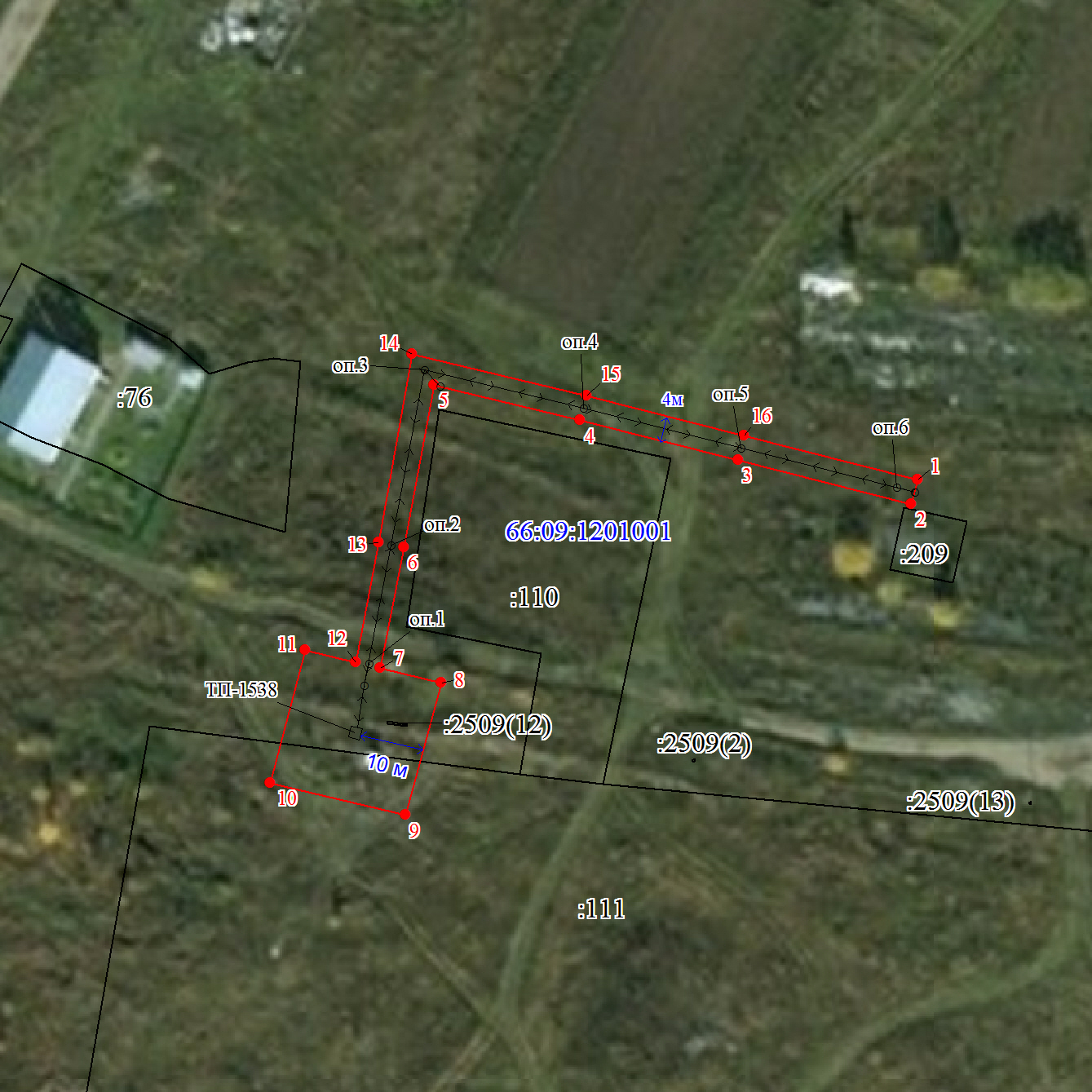 Масштаб 1:1000Используемые условные знаки и обозначения:Используемые условные знаки и обозначения: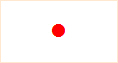 Характерная точка границы объекта землеустройства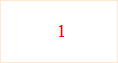 Надписи номеров характерных точек границы объекта землеустройства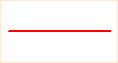 Граница объекта землеустройства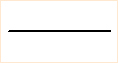 Существующая часть границы, имеющиеся в ЕГРН сведения о которой достаточны для определения ее местоположения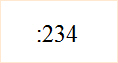 Надписи кадастрового номера земельного участка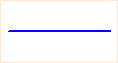 Граница кадастрового квартала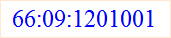 Обозначение кадастрового квартала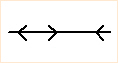 ВЛ-0,4 кВПодпись_____________________________________Дата 29 января 2020 г.Место для оттиска печати (при наличии) лица, составившего описание местоположения границ объектаМесто для оттиска печати (при наличии) лица, составившего описание местоположения границ объекта